iPad ApsContentTitleLSLSMSMSHSHSFreeCostArt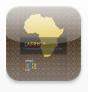 iAfrica Minneapolis Inst of ArtsXXXXXArt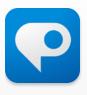 PS Express –Adobe photo editXXXXXArt 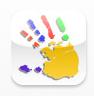 Finger SketchXXXXXXFinger Pro$2.99Art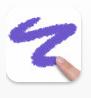 Doodle BuddyXXXXXXXArt 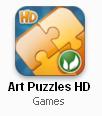 Art Puzzle HD LiteXXXXXXXArt 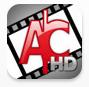 Animation Creator HDXXXXXXXFree with Upgrade $1.99Art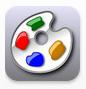 ArtStudioXXxxXX@2.99Art 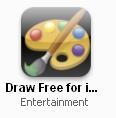 Draw Free for iPadXXXXXXXArt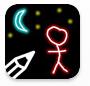 Glow DrawXXXXXXXArt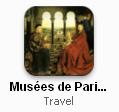 Musees de ParisXXXX$1.99Art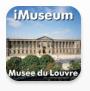 Musee du Louvre (iPhone)XXXXXArt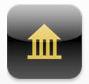 Vizeum (Global museum base)XXXArt	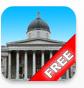 National Gallery, XXXXXArt  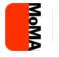 MoMAXXXArt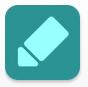 Adobe Ideas (Sketch layers)XXXX$5.99Assistive Tech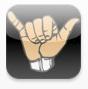 Sign Language Alphabet TrainerXXXXXX$4.99Assistive Tech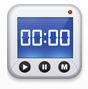 TimerXXXXXXXAssistive Tech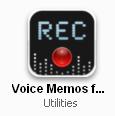 Voice Memos for iPadXXXXXXXAssistive Tech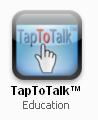 Tap to TalkXXXAssistive Tech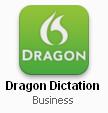 Dragon DictationXXXXXXXCollaboration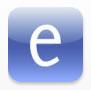 Edmodo (Individual library set up with file share)XXXXXCollaboration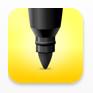 iBrainstorm XCollaboration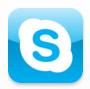 SkypeXCollaboration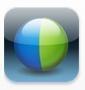 WebEx for iPad (meetings on your iPad)XCollaboration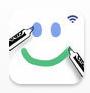 Whiteboard lite(Collaborative Drawings)XXXXXXXCollaboration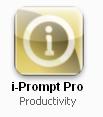 iPrompt ProXXXXXXXCurrent events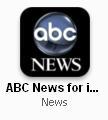 ABC News for iPadXXXXXCurrent events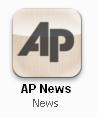 AP NewsXXXXXCurrent events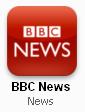 BBC NewsXXXXXCurrent events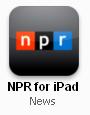 NPRXXXXXCurrent events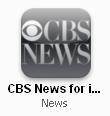 CBS NewsXXXXXCurrent events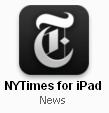 NY Times for iPadXXXXXCurrent events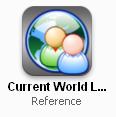 World LeadersXXXX.99Current events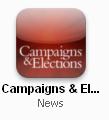 Campaigns and Elections magazineXXXXXCurrent events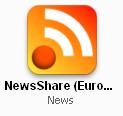 NewsShare ()XXXXXCurrent events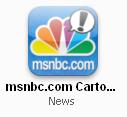 MSNBC Cartoons HDXXXXXCurrent events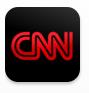 CNNXXXXXCurrent events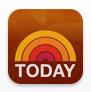 Today (News)XXXXXCurrent events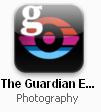 EyeWitness Guardian (photo Journ)XXXCurrent events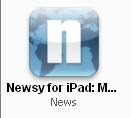 Newsy (News video aggregate)XXXCurrent events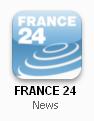  24 (News from  in English or French)XXXCurrent Events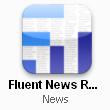 Fluent News (News aggregate)XXXXXCurrent Events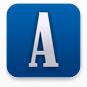 American Bar AssociationJournal XXXELA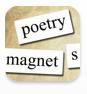 Poetry MagnetsX          XXXXXXELA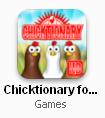 ChicktionaryXXXELA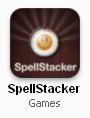 Spell Stacker(Word Game)$2.99ELA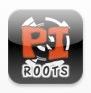 Vocab Rootology(5,000 combined flash cards and multiple choice questions (Greek & Latin))XXXX$2.99ELA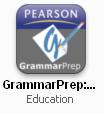 Pearson Grammar Prep(Several options from pronouns, commas, fragments, capitalization, etc.)XX$3.99@ELA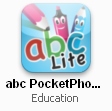 ABC Phonetics LiteXUpgrade $2.99ELA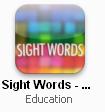 Sight Words(There are several Apps for sight words!)XXXXXELA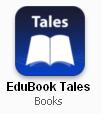 EduBook Tales(29 Public Domain Classic Novels)XXXX$.99ELA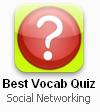 Best Vocab QuizXXXXXXELA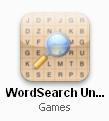 Word Search(Game)XXXXXXELA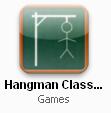 Hangman ClassXXXXXXXELA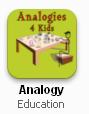 Analogy(Analogies for Kids)XXX$.99Economics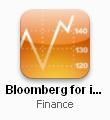 BloombergXXXXHistory/Social Studies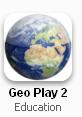 Geo Play(Game to test world geography knowledge)XXXXXXHistory/Social Studies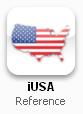 iUSA(Links to wiki articles on states, news, historical places, and presidents)XXXXXXHistory/Social Studies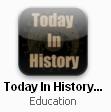 Today In HistoryXXXXXXXHistory/Social Studies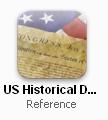 US DocsXXXXXXXHistory/Social Studies 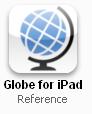 Globe(Tap on country to access information)XXXXXXXHistory/Social Studies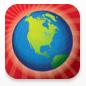 Pass the Past(History, geography, civics, US, & World)XXXXXXHistory/Social Studies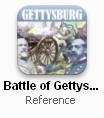  of XXXX$.99Math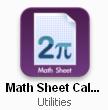 Math Sheet CalculatorXXXXXXMath 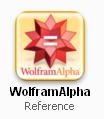 WolframAlphaXXXXX$1.99Math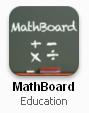 MathBoard(Addition app is free)XXXXX$4.99Math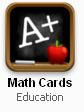 Math CardsAddition, subtraction, division, multiplicationXXX$.99Math 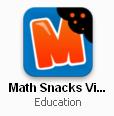 Math Snacks VideoXXXXXMath 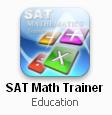 SAT Math TrainerXXXXMath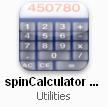 spinCalculator(voice, great for AT)XXXXXXXMath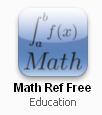 Math Ref Free(equations and formulas)XXXXXXMath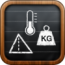 Convert(Converts metric, money, weights, etc.)XXXXXXXMath 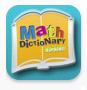 Math Dictionary for KidsXXX$4.99Math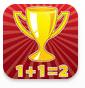 Master the Math(review of VA math curriculum 3-8th grades)XXXXXMath 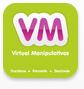 Virtual Manipulatives(Fractions, Decimal, Percentages)XXXXXMath 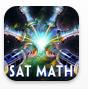 Intellective: SAT MathXXXXMath 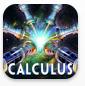 Intellective: Calculus(To prepare for advance placement and SAT exams)XXXXMath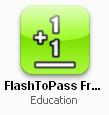 FlashToPass(Math Flash Cards)XXXXXMusic 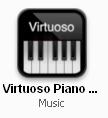 Virtuoso PianoXXXXXXXMusic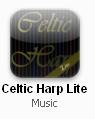 Celtic Harp LiteXXXXXXXUpgrade $2.99Music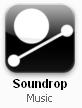 SoundropXXXXXXXMusic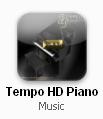 Piano HD (Tempo HD Piano)XXXXXXMusic 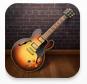 Garage BandXXXXX$4.99Music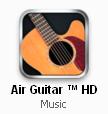 Air Guitar HDXXXXXXXReference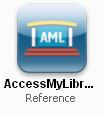 Access My Library(Access card catalogs)XXXXXXXReference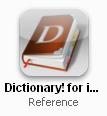 Dictionary(Word prediction & voice pronunciations)XXXXXXXReference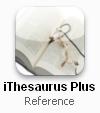 (iThesaurus PlusDefinitions, examples, frequency of use)XXXXXXXReference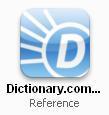 Dictionary.com(word of the day, voice pronunciation) XXXXXXXReference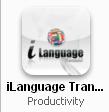 iLanguage TranslatorXXXXXXXReference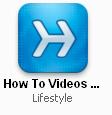 Howcast(How to Videos - rated 9+ due to infrequent /mild mature/suggestive themes)XXXXReference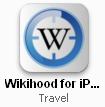 Wikihood(Searches the area in which you are and returns information on what is around you)XXXXXXXReference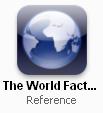 World Fact BookXXXXX$.99Reference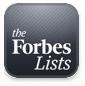 The Forbes List(List of Forbes 400/Billionaires with biographies)XXXXXXReference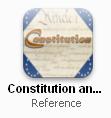 ConstitutionXXXXXXXScience 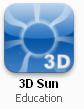 3D SunXXXXXXScience 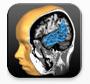 Brain Tutor HDXXXX$1.99Science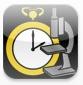 LabTimerXXXXXXScience 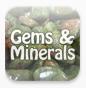 Gems and MineralsXXXXX$.99Science 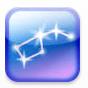 Star Walk for iPadXXXXX$4.99Science 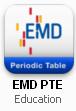  EMD PTE(Periodic Table)XXXXXXScience 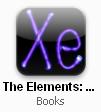 The Elements: A Visual ExplorationXX$13.99Science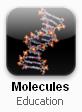 MoleculesXXXXXXScience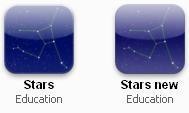 Stars/Stars newXXXXXXXScience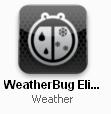 WeatherBugXXXXXXXScience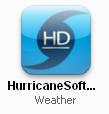 Hurricane HDXXXXXXScience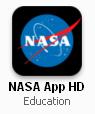 NASAXXXXXXXScience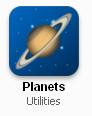 PlanetsXXXXXXXScience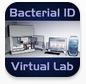 Virtual Bacterial ID LAbXXXXXXScience/Medicine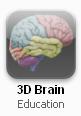 3D BrainXXXXXXScience/Health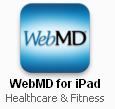 WebMDXXXXScience 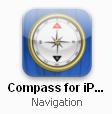 Compass for iPadXXXXXXXScience 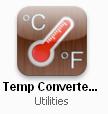 Temperature Converter HDXXXXXXXScience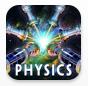 Intellective: Physics(To prepare for advance placement and SAT exams)XXXXScience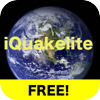 iQuake LiteXXXXXXXScience 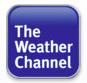 TWC-iPadXXXXXXXText Readers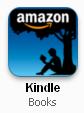 KindleXXXXXXXText Readers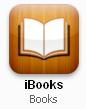 iBooksXXXXXXXText/Audio Readers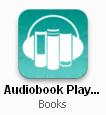 Audiobook HDXXXXXXText Readers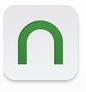 Nook for iPadsXXXXXXXText Readers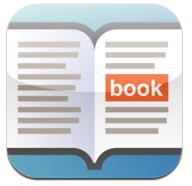 Read2GoXXXXX$19.99Text Readers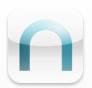 Barnes and Noble Nook  Kids (Store link is deactivated)XXXUtilities/Productivity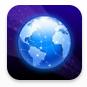 Terra(Web Browser with Tabs for iPad)XXXXXXXUtilities/Productivity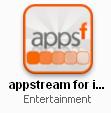 Apps Fire (apps stream for iPad)Visual Apps storeXXUtilities/Productivity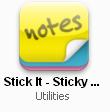 Stick It(Sticky Notes for the iPad)XXXXXXUtilities/Productivity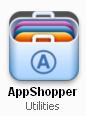 App ShopperXXXXUtilities/Productivity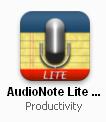 AudioNote LiteXXXXXUtilities/Productivity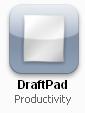 DraftPadXXXXXXUtilities/Productivity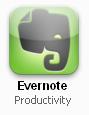 Evernote(Organizational tool)XXXXXXUtilities/Productivity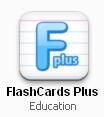 FlashCards PlusXXXXXUtilities/Productivity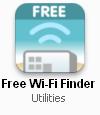 Free Wi-Fi FinderXXJust for Fun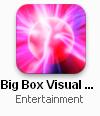 Big Box Visual Effects ProXXXXXXXJust for Fun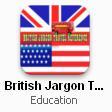 British JargonXXXXJust for Fun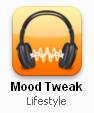 Mood Tweak(sounds)XXXXXXXJust for Fun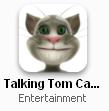 Talking TomXXXXXXXJust for Fun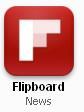 Flipboard(Social Media in one place: Facebook, Twitter, LinkedIn, Google Reader, etc.)XXXXJust for Fun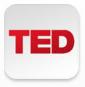 TED(Remarkable people, remarkable talks)XXJust for Fun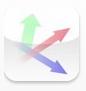 TrendTopic(See what is hot in Google searches, twitter )XXXXXXJust for Fun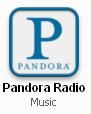 Pandora Radio(Set up radio channels by artists or genre)XXJust for Fun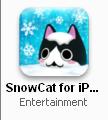 SnowCatXXJust for Fun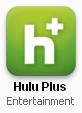 Hulu Plus$7.99 mo.Just for Fun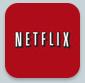 Netflix (Subscription for television also works on iPad)Monthly subscriptionIncludes APPJust for Fun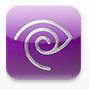 TW Cable TV(cable fees for Warner Cable)Monthly SubscriptionIncludes App Just for Fun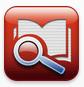 eBook Search(Look for free eBooks)XXXXXXXJust for Fun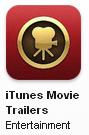 iTunes Movie TrailersXXXXJust for Fun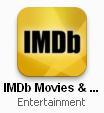 IMDbXXXXXXJust for Fun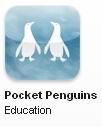 Pocket Penguins(Watch the penguins on web cam)XXXXXXXJust for Fun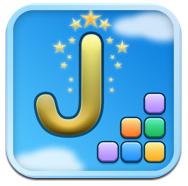 Jumbline2XXXXXXJust for Fun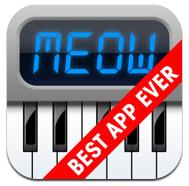 Cat PianoXXXXX$.99Just for Fun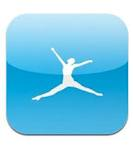 MyFitnessPalFor iPhone/iPodXXXXXX